ACTIVITIES/TO DO LISTACTIVITIES/TO DO LISTPositives of the day7AM7AM7AM8AM8AM8AM9AM9AM9AM10AM10AM10AM11AMNotes11AM11AM12PM12PM12PM1PM1PM1PM2PMMindfulness colouring2PM2PM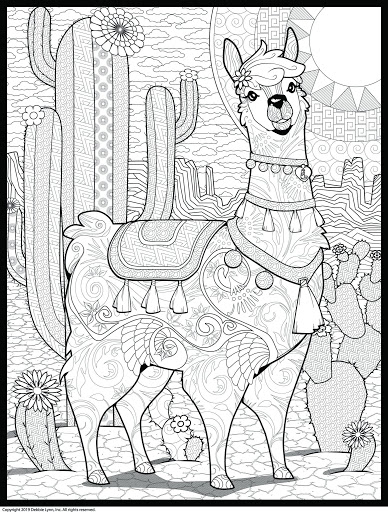 3PM3PM3PM4PM4PM4PM5PM5PM5PM6PM6PMBE STRONGBecause things will get better.It maybe stormy now but it never rains forever.6PMBE STRONGBecause things will get better.It maybe stormy now but it never rains forever.7PMBE STRONGBecause things will get better.It maybe stormy now but it never rains forever.7PMBE STRONGBecause things will get better.It maybe stormy now but it never rains forever.7PMBE STRONGBecause things will get better.It maybe stormy now but it never rains forever.8PMBE STRONGBecause things will get better.It maybe stormy now but it never rains forever.8PMBE STRONGBecause things will get better.It maybe stormy now but it never rains forever.8PMBE STRONGBecause things will get better.It maybe stormy now but it never rains forever.ACTIVITIES/TO DO LISTACTIVITIES/TO DO LISTPositives of the day7AM7AM7AM8AM8AM8AM9AM9AM9AM10AM10AM10AM11AMNotes11AM11AM12PM12PM12PM1PM1PM1PM2PMMindfulness colouring2PM2PM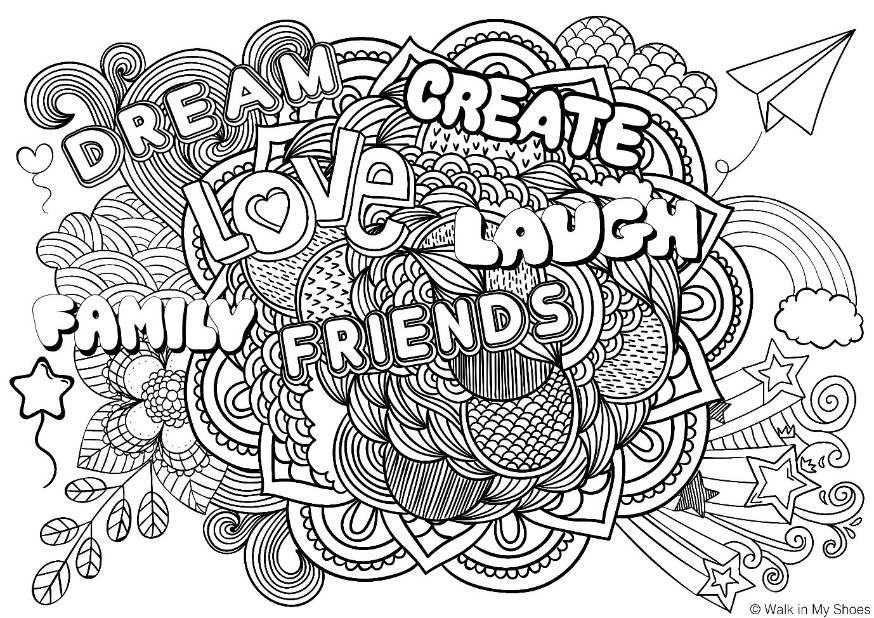 3PM3PM3PM4PM4PM4PM5PM5PM5PM6PM6PMOnly in darkness can we see the stars6PMOnly in darkness can we see the stars7PMOnly in darkness can we see the stars7PMOnly in darkness can we see the stars7PMOnly in darkness can we see the stars8PMOnly in darkness can we see the stars8PMOnly in darkness can we see the stars8PMOnly in darkness can we see the starsACTIVITIES/TO DO LISTACTIVITIES/TO DO LISTPositives of the day7AM7AM7AM8AM8AM8AM9AM9AM9AM10AM10AM10AM11AMNotes11AM11AM12PM12PM12PM1PM1PM1PM2PMMindfulness colouring2PM2PM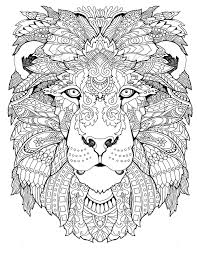 3PM3PM3PM4PM4PM4PM5PM5PM5PM6PM6PMStress LessFocus on what you can control.Colour/play a game.Talk about how you feel.Look for opportunities.Treat yourself.6PMStress LessFocus on what you can control.Colour/play a game.Talk about how you feel.Look for opportunities.Treat yourself.7PMStress LessFocus on what you can control.Colour/play a game.Talk about how you feel.Look for opportunities.Treat yourself.7PMStress LessFocus on what you can control.Colour/play a game.Talk about how you feel.Look for opportunities.Treat yourself.7PMStress LessFocus on what you can control.Colour/play a game.Talk about how you feel.Look for opportunities.Treat yourself.8PMStress LessFocus on what you can control.Colour/play a game.Talk about how you feel.Look for opportunities.Treat yourself.8PMStress LessFocus on what you can control.Colour/play a game.Talk about how you feel.Look for opportunities.Treat yourself.8PMStress LessFocus on what you can control.Colour/play a game.Talk about how you feel.Look for opportunities.Treat yourself.ACTIVITIES/TO DO LISTACTIVITIES/TO DO LISTPositives of the day7AM7AM7AM8AM8AM8AM9AM9AM9AM10AM10AM10AM11AMNotes11AM11AM12PM12PM12PM1PM1PM1PM2PMMindfulness colouring2PM2PM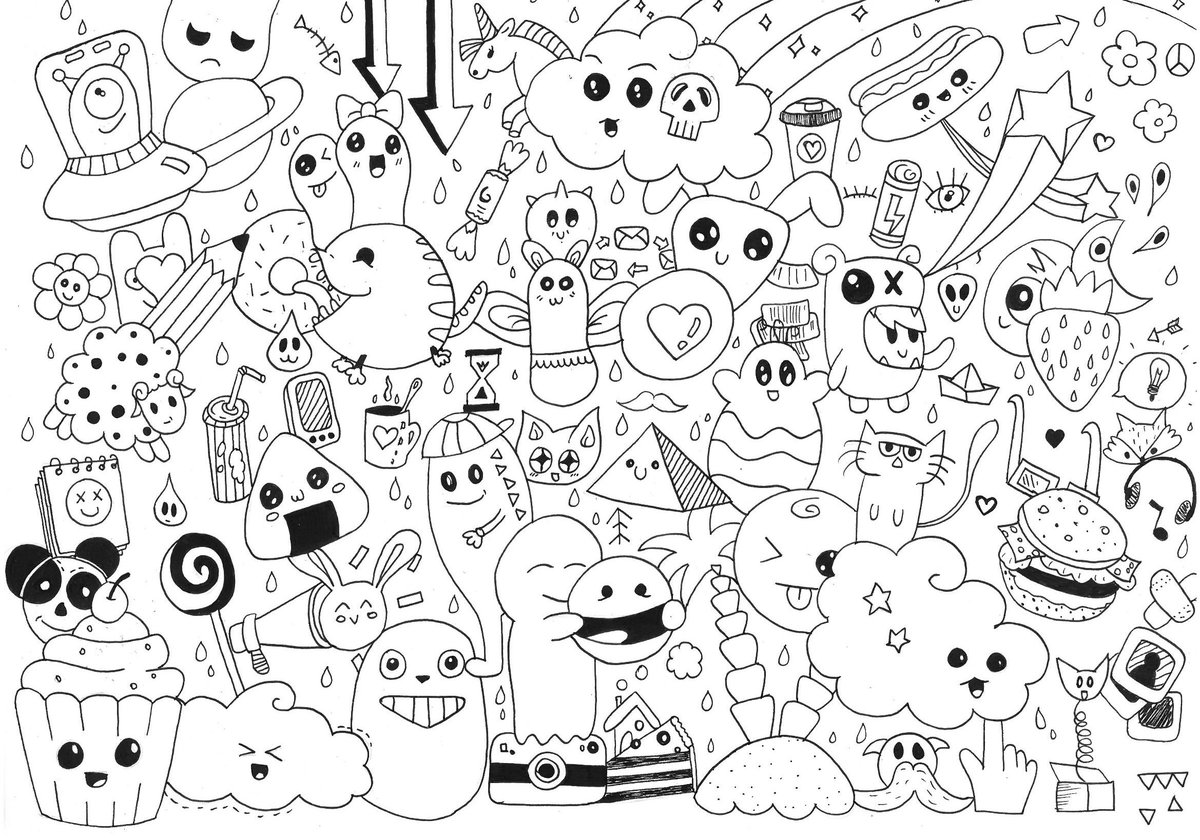 3PM3PM3PM4PM4PM4PM5PM5PM5PM6PM6PMWith each new day comes new strength and new thoughts6PMWith each new day comes new strength and new thoughts7PMWith each new day comes new strength and new thoughts7PMWith each new day comes new strength and new thoughts7PMWith each new day comes new strength and new thoughts8PMWith each new day comes new strength and new thoughts8PMWith each new day comes new strength and new thoughts8PMWith each new day comes new strength and new thoughtsACTIVITIES/TO DO LISTACTIVITIES/TO DO LISTPositives of the day7AM7AM7AM8AM8AM8AM9AM9AM9AM10AM10AM10AM11AMNotes11AM11AM12PM12PM12PM1PM1PM1PM2PMMindfulness colouring2PM2PM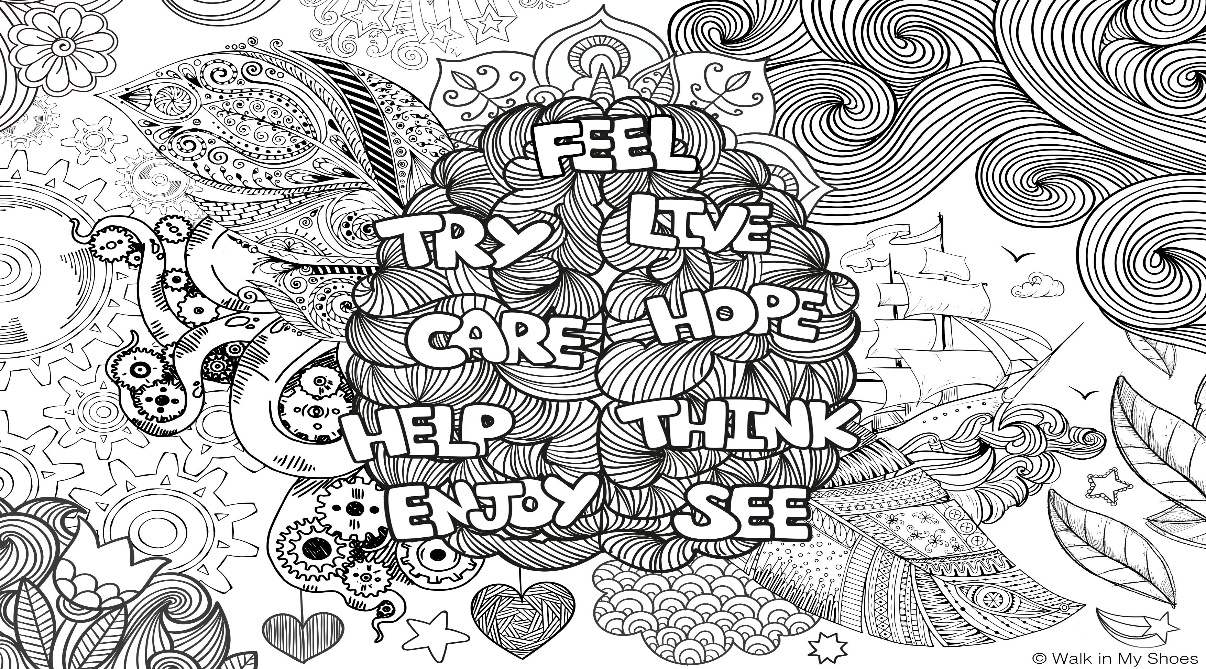 3PM3PM3PM4PM4PM4PM5PM5PM5PM6PM6PMWhen life puts you in tough situations don’t sayWHY MEJust sayTRY ME6PMWhen life puts you in tough situations don’t sayWHY MEJust sayTRY ME7PMWhen life puts you in tough situations don’t sayWHY MEJust sayTRY ME7PMWhen life puts you in tough situations don’t sayWHY MEJust sayTRY ME7PMWhen life puts you in tough situations don’t sayWHY MEJust sayTRY ME8PMWhen life puts you in tough situations don’t sayWHY MEJust sayTRY ME8PMWhen life puts you in tough situations don’t sayWHY MEJust sayTRY ME8PMWhen life puts you in tough situations don’t sayWHY MEJust sayTRY MEACTIVITIES/TO DO LISTACTIVITIES/TO DO LISTPositives of the day7AM7AM7AM8AM8AM8AM9AM9AM9AM10AM10AM10AM11AMNotes11AM11AM12PM12PM12PM1PM1PM1PM2PMMindfulness colouring2PM2PM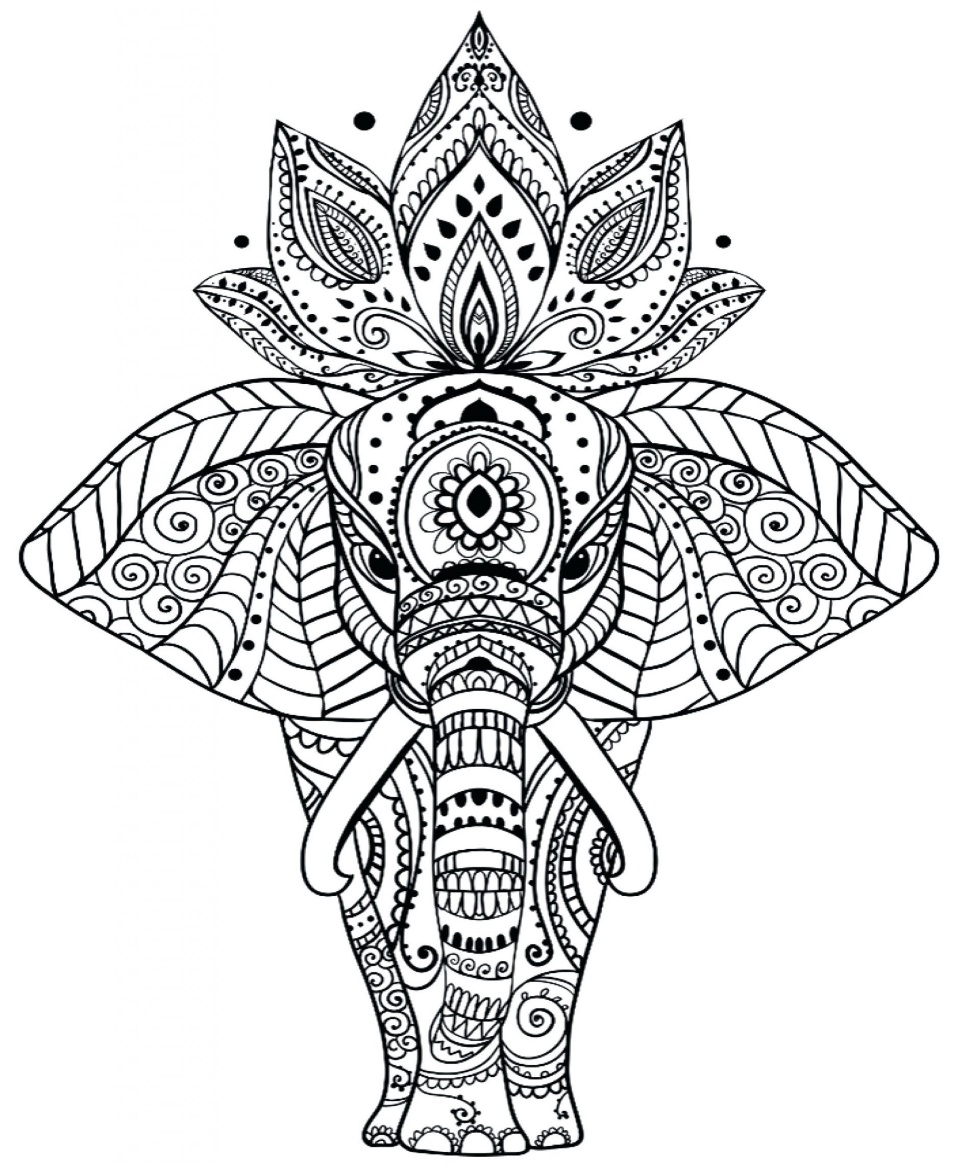 3PM3PM3PM4PM4PM4PM5PM5PM5PM6PM6PMDo something today that your future self will thank you for.6PMDo something today that your future self will thank you for.7PMDo something today that your future self will thank you for.7PMDo something today that your future self will thank you for.7PMDo something today that your future self will thank you for.8PMDo something today that your future self will thank you for.8PMDo something today that your future self will thank you for.8PMDo something today that your future self will thank you for.ACTIVITIES/TO DO LISTACTIVITIES/TO DO LISTPositives of the day7AM7AM7AM8AM8AM8AM9AM9AM9AM10AM10AM10AM11AMNotes11AM11AM12PM12PM12PM1PM1PM1PM2PMMindfulness colouring2PM2PM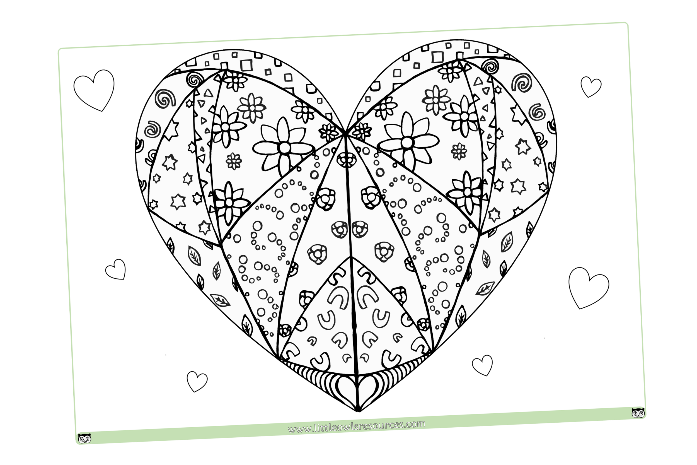 3PM3PM3PM4PM4PM4PM5PM5PM5PM6PM6PMPOSITIVEMINDPOSITIVELIFEPOSITIVEVIBES6PMPOSITIVEMINDPOSITIVELIFEPOSITIVEVIBES7PMPOSITIVEMINDPOSITIVELIFEPOSITIVEVIBES7PMPOSITIVEMINDPOSITIVELIFEPOSITIVEVIBES7PMPOSITIVEMINDPOSITIVELIFEPOSITIVEVIBES8PMPOSITIVEMINDPOSITIVELIFEPOSITIVEVIBES8PMPOSITIVEMINDPOSITIVELIFEPOSITIVEVIBES8PMPOSITIVEMINDPOSITIVELIFEPOSITIVEVIBES